Publicado en  el 11/10/2016 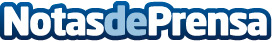 El Premio Ramon Amigó i Anglès se convoca por primera vez para investigacionesLa Fundació Universitat Rovira i Virgili convoca el Premi Ramon Amigó i Anglès a trabajos de investigación que tengan como objetivo la confección de inventarios de nombres de lugares y de personas. Datos de contacto:Nota de prensa publicada en: https://www.notasdeprensa.es/el-premio-ramon-amigo-i-angles-se-convoca-por Categorias: Historia Cataluña Entretenimiento Emprendedores Premios http://www.notasdeprensa.es